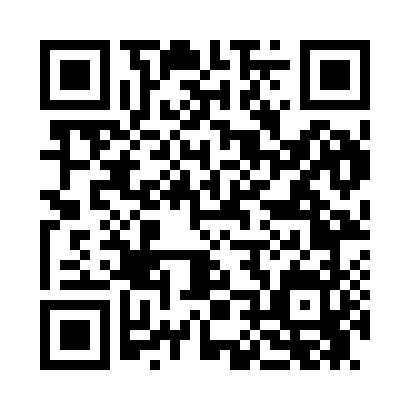 Prayer times for Anamosa, Iowa, USAWed 1 May 2024 - Fri 31 May 2024High Latitude Method: Angle Based RulePrayer Calculation Method: Islamic Society of North AmericaAsar Calculation Method: ShafiPrayer times provided by https://www.salahtimes.comDateDayFajrSunriseDhuhrAsrMaghribIsha1Wed4:326:001:024:558:059:332Thu4:305:591:024:568:069:353Fri4:295:571:024:568:079:364Sat4:275:561:024:568:089:385Sun4:255:551:024:578:099:396Mon4:245:541:024:578:109:417Tue4:225:521:024:578:119:428Wed4:205:511:024:588:129:449Thu4:195:501:024:588:149:4510Fri4:175:491:024:588:159:4711Sat4:165:481:024:598:169:4812Sun4:145:471:024:598:179:5013Mon4:135:461:014:598:189:5114Tue4:115:451:024:598:199:5315Wed4:105:441:025:008:209:5416Thu4:085:431:025:008:219:5517Fri4:075:421:025:008:229:5718Sat4:065:411:025:018:239:5819Sun4:045:401:025:018:2410:0020Mon4:035:391:025:018:2510:0121Tue4:025:381:025:028:2610:0222Wed4:015:381:025:028:2710:0423Thu3:595:371:025:028:2810:0524Fri3:585:361:025:038:2810:0725Sat3:575:351:025:038:2910:0826Sun3:565:351:025:038:3010:0927Mon3:555:341:025:048:3110:1028Tue3:545:341:035:048:3210:1229Wed3:535:331:035:048:3310:1330Thu3:525:321:035:048:3410:1431Fri3:515:321:035:058:3410:15